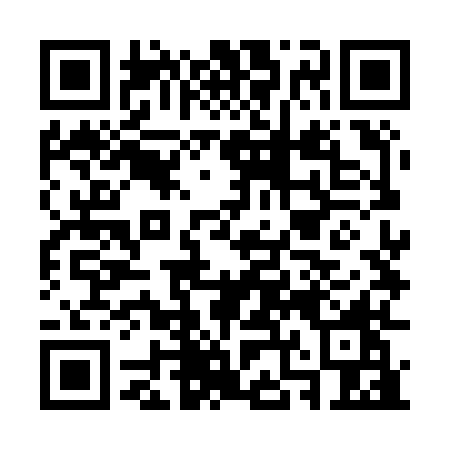 Ramadan times for Wangaratta, AustraliaMon 11 Mar 2024 - Wed 10 Apr 2024High Latitude Method: NonePrayer Calculation Method: Muslim World LeagueAsar Calculation Method: ShafiPrayer times provided by https://www.salahtimes.comDateDayFajrSuhurSunriseDhuhrAsrIftarMaghribIsha11Mon5:425:427:101:254:577:397:399:0112Tue5:445:447:111:244:567:387:388:5913Wed5:455:457:121:244:557:367:368:5814Thu5:465:467:131:244:547:357:358:5615Fri5:475:477:131:244:547:337:338:5516Sat5:485:487:141:234:537:327:328:5317Sun5:495:497:151:234:527:307:308:5218Mon5:505:507:161:234:517:297:298:5019Tue5:515:517:171:224:507:277:278:4920Wed5:525:527:181:224:497:267:268:4721Thu5:535:537:191:224:487:257:258:4522Fri5:545:547:201:224:477:237:238:4423Sat5:545:547:201:214:467:227:228:4224Sun5:555:557:211:214:457:207:208:4125Mon5:565:567:221:214:447:197:198:3926Tue5:575:577:231:204:437:177:178:3827Wed5:585:587:241:204:427:167:168:3628Thu5:595:597:251:204:417:147:148:3529Fri6:006:007:251:194:407:137:138:3330Sat6:016:017:261:194:397:117:118:3231Sun6:026:027:271:194:387:107:108:301Mon6:036:037:281:194:377:097:098:292Tue6:036:037:291:184:367:077:078:283Wed6:046:047:301:184:357:067:068:264Thu6:056:057:311:184:347:047:048:255Fri6:066:067:311:174:337:037:038:236Sat6:076:077:321:174:327:017:018:227Sun5:085:086:3312:173:316:006:007:218Mon5:085:086:3412:173:305:595:597:199Tue5:095:096:3512:163:295:575:577:1810Wed5:105:106:3612:163:285:565:567:16